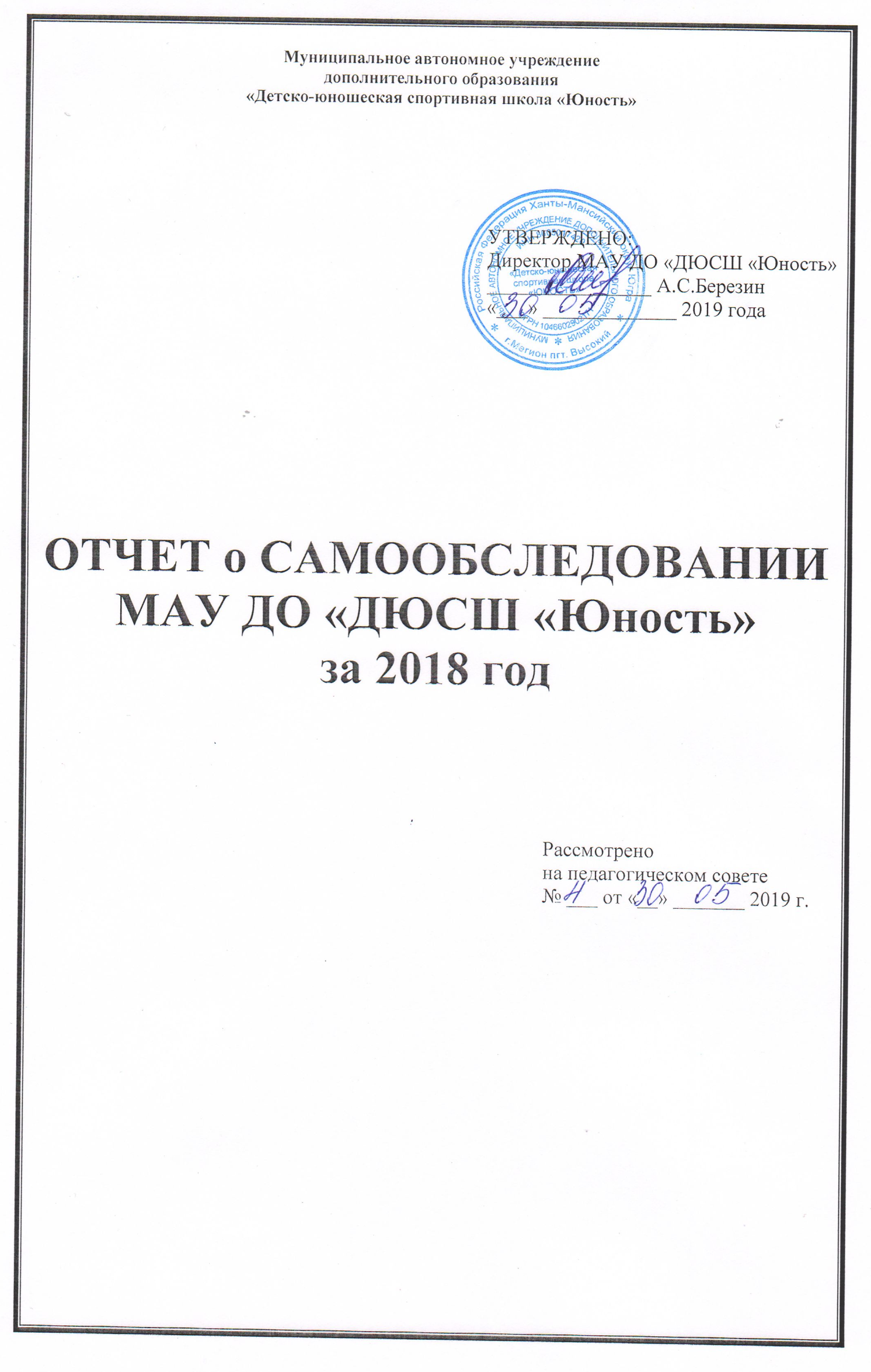 Общие сведенияМуниципальное автономное учреждение дополнительного образования «Детско-юношеская спортивная школа «Юность» (далее «Учреждение») осуществляет деятельность с сентября 2004 года.Юридический адрес Учреждения: Российская Федерация, 628690, Ханты-Мансийский-автономный округ – Югра, город Мегион, поселок городского типа Высокий, улица Ленина дом 65.Организационно-правовая форма – муниципальное автономное учреждение.Тип – организация дополнительного образования.Вид – Детско-юношеская спортивная школа.Адреса, по которым ведется образовательный процесс:Российская Федерация, 628690, Ханты-Мансийский-автономный округ – Югра, город Мегион, поселок городского типа Высокий, улица Ленина дом 65;Российская Федерация, 628681, Ханты-Мансийский-автономный округ – Югра, город Мегион, проспект Победы дом 22.Российская Федерация, 628681, Ханты-Мансийский-автономный округ – Югра, город Мегион, улица Новая дом 7 строение 1. В настоящее время проведена работа по сносу здания.Электронная почта: DushUnost@mail.ruТелефоны: (34643) 5-90-04 (приемная), 5-91-70 (учебная часть), 5-09-89 (административно-хозяйственная часть).Сайт: Юность-Мегион.рфУчредителем и собственником имущества Учреждения является муниципальное образование город Мегион.Образовательная деятельность в Учреждении ведется на основании лицензии №2757 от 06.10.2016 (серия 86Л01 № 0001997),выданной Службой по надзору и контролю в сфере образования Ханты-Мансийского автономного округа - Югры на срок «бессрочно».Устав учреждения, в действующей редакции, утвержден постановлением администрации города Мегион от 21.01.2016 №63.Директор – Березин Алексей Станиславович.Система управления образовательным учреждениемУправление учреждением осуществляется в соответствии с законодательством Российской Федерации на основе сочетания принципов единоначалия и коллегиальности.Непосредственное руководство учреждением осуществляет директор школы, назначенный учредителем, в соответствии с действующим законодательством, Уставом Учреждения и несет ответственность за руководство образовательной, воспитательной, организационно-хозяйственной деятельностью учреждения.Коллегиальными органами Учреждения являются: наблюдательный совет, общее собрание работников, педагогический совет.В целях рассмотрения педагогических и методических вопросов организации образовательного (тренировочного) процесса, изучения и распространения передового педагогического опыта в Учреждении действует Педагогический совет. На заседании педагогического совета рассматриваются вопросы содержания и качества образования, спортивные достижения, учебно-тренировочной и воспитательной работы, другие вопросы деятельности Учреждения. Работа педагогического совета проводится по ежегодно утвержденным планам. Заседания педсовета протоколируются.В соответствии с планом работы ежемесячно проводятся совещания педагогических работников, на которых обсуждаются вопросы учебно-методического обеспечения, спортивно-массовые мероприятия, спортивные достижения обучающихся.Нормативная и организационно-распорядительная документация соответствует Уставу Учреждения и действующему законодательству. Локальные акты регулируют основные вопросы управления и организации деятельности образовательного учреждения. Все действующие в Учреждении положения разработаны, согласованы и утверждены в установленном порядке.Характеристика материально-технической базыУчебно-тренировочные занятиях проводятся в 2 спортивных комплексах:1.Спортивный комплекс «Колизей» расположен по адресу: пгт. Высокий ул. Ленина 65 - общая площадь , этажность -2, год постройки 1982, группа капитальности – V.  хоккейный корт открытый – 1800м2, размеры 60х30хоккейный корт крытый – 450м2, размеры 30х15тренажерный зал – 120 м2; размеры 10х12Право оперативного управления зданием закреплено Свидетельством о государственной регистрации права 72НК №639622 от 30.11.2006г. (кадастровый номер 86-72-15/007/2006-080).В спортивном комплексе проходятся занятия по видам спорта: хоккей с шайбой, пауэрлифтинг.2.«Физкультурно-спортивный комплекс с ледовой ареной» расположен по адресу: г.Мегион, пр-кт Победы 22 - общая площадь 5358,9 м2, этажность -2, год постройки 2016, группа капитальности – II. Ледовая арена – 2408,10 м²Тренажерный зал – 72,10 м2Класс хореографии – 50,61 м2Универсальная спортивная площадка – 140 м2Площадка «Стрит Воркаут» - 144 м2Право оперативного управления зданием закреплено Свидетельством о государственной регистрации права 86АА №136513 от 21.06.2016г. (кадастровый номер 86:19:0010416:834).В спортивном комплексе проходятся занятия по видам спорта: хоккей с шайбой, фигурное катание на коньках, черлидинг.Занятия отделения «Мини-футбол» проводятся в спортивных залах ФОК «Геолог» и МАОУ «СОШ №9».Качество кадрового составаОбщая численность педагогических работников:Состав и квалификация педагогических работников:Тренера-преподаватели имеют судейские категории:- хоккей с шайбой – 3 категория – 6 чел.- фигурное катание – 1 категория – 1 чел.В ходе самообследования кадрового состава отмечено, что для коллектива Учреждения характерна определенная стабильность.Следует отметить сочетание в коллективе опытных и начинающих педагогов.Организация учебного процессаПравовыми основами, которыми руководствуются учреждения в своей работе, являются: Федеральный закон от 04.12.2007 № 329-ФЗ «О физической культуре и спорте в Российской Федерации»;Приказ Минспорта России от 30.10.2015 № 999 «Об утверждении требований к обеспечению подготовки спортивного резерва для спортивных сборных команд Российской Федерации»;Федеральные стандарты спортивной подготовки по видам спорта, утвержденные приказами Минспорта России;Приказа Минспорта России от 16.08.2013 № 645 «Об утверждении Порядка приема лиц в физкультурно-спортивные организации, созданные Российской Федерацией и осуществляющие спортивную подготовку»;Приказа Минспорта России от 30.08.2013 № 636 «Об утверждении Порядка осуществления контроля за соблюдением организациями, осуществляющими спортивную подготовку, федеральных стандартов спортивной подготовки»;Приказ Министерства здравоохранения РФ от 01.03.2016 № 134н «О порядке организации оказания медицинской помощи лицам, занимающимся физической культурой и спортом (в том числе при подготовке и проведении физкультурных мероприятий и спортивных мероприятий), включая порядок медицинского осмотра лиц, желающих пройти спортивную подготовку, заниматься физической культурой и спортом в организациях, осуществляющих спортивную подготовку, иных организациях для занятий физической культурой и спортом и (или) выполнить нормативы испытаний (тестов) Всероссийского физкультурно-спортивного комплекса «Готов к труду и обороне».Образовательный процесс осуществляется по дополнительным общеобразовательными программами в области физической культуры и спорта по видам спорта «Хоккей с шайбой», «Фигурное катание», «Пауэрлифтинг» и «Мини-футбол», «Черлидинг».Рабочие программы спортивной подготовки разработаны в соответствии с федеральными стандартами по видам спорта с учётом контингента занимающихся и имеющихся условий. Спортивная подготовка носит комплексный характер и осуществляется в формах:- групповые и индивидуальные тренировочные и теоретические занятия;- работа по индивидуальным планам;- тренировочные сборы;- участие в спортивных соревнованиях и мероприятиях;- инструкторская и судейская практика;- медико-восстановительные мероприятия- тестирование и контроль.Общий контингент обучающихся на 31.12.2018 года составляет 792 человек.Учебный год (спортивный сезон) начинается 1 сентября. Участниками образовательного процесса являются обучающиеся с 4 лет до 18 лет.Набор проводится по письменному заявлению родителя (законного представителя) на имя директора, заключение договора о предоставлении услуги дополнительного образования, предоставление медицинской справки от врача педиатра о допуске к занятиям спортом. Зачисление осуществляется приказом директора школы.Перевод воспитанников с этапа подготовки на следующий производится на основании стажа тренировочных занятий и выполнения контрольно-переводных нормативов по общей и специальной подготовке.Учебно-тренировочные занятия в спортивной школе проводятся в соответствии с годовым учебным планом, рассчитанным на 43 недели учебно-тренировочных занятий.Наполняемость учебных групп и сохранность контингентаВ 2018 году на спортивную подготовку перешли 3 группы по видам спорта: фигурное катание и хоккей с шайбой. Количество обучающихся, занимающихся по программам спортивной подготовки составляет 64 чел. – 8 % от общего количества занимающихся.На спортивно-оздоровительном этапе воспитанники занимаются по сертификатам персонифицированному финансированию дополнительного образования, количество от общего количества составляет 255 чел., что составляет 49% от общего количества детей, занимающихся на спортивно-оздоровительном этапе.Увеличение количества занимающихся – в связи с введение вида спорта «Черлидинг».Наполняемость по видам спорта:Анализ посещаемости занятий и выполнение контрольных нормативов позволяет выявить устойчивый интерес обучающихся к занятиям.Значительное число обучающихся посещают занятия несколько лет подряд, что свидетельствует о хорошей работе тренеров-преподавателей по формированию интереса учащихся к выбранному виду спорта, систематическим занятиям физической культурой.В рамках летней спортивно-оздоровительной кампании проводится работа по организации досуга и оздоровления детей. Основная цель летней оздоровительной кампании, создание благоприятных условий для укрепления здоровья и организации досуга занимающихся во время летних каникул.В летний период 2018 года при муниципальном автономном учреждении дополнительного образования «Детско-юношеская спортивная школа «Юность» на базе «Физкультурно-спортивного комплекса с ледовой ареной», расположенного по адресу: г.Мегион, пр-кт Победы, 22, был организован летний спортивно-оздоровительный лагерь с дневным пребыванием детей «Юность». Летняя кампания была организована в 1 смену с 02.06.2018г. по 22.06.2018г., охват детей 30 человек. В 2019 году запланировано 55 чел., 1 смена с 01.06.2019г. по 21.06.2019г.Содержание и качество подготовки обучающихсяВ Учреждении ежегодно формируется календарный план спортивно-массовых мероприятий, в котором предусматривается проведение соревнований различного уровня (муниципальные, региональные, всероссийские). Соревнования проводились в соответствии с календарем спортивно-массовых мероприятий Учреждения и согласно положениям. Выездные соревнования проводились согласно положениям. В течение 2018 года наши воспитанники приняли участие в 72 спортивных мероприятиях. Из них: Анализ результативности выступлений спортсменов в 2018 годуПрисвоение спортивных разрядов:Общее количество обучающихся, имеющих спортивные разряды:Самообследование в соответствии с показателями деятельности организации дополнительного образованияПоказательВсего% от общего числа педагогических работниковИнструктор-методист213Тренер-преподаватель1387ПоказательВсего% от общей численности педагогических работниковИмеют образование:- высшее- среднее профессиональное151328713Имеют квалификационные категории:- высшую- первую- вторую3111777Этапы подготовки2016-20172017-20182018-2019Спортивно-оздоровительный этап487435522Этап начальной подготовки140141158Тренировочный этап108113112Этап спортивного совершенствования-4-Всего735693792Вид спортаЧисло занимающихся по программам спортивной подготовкиЧисло занимающихся по программам спортивной подготовкиВид спортаВсегоТренировочный этапФигурное катание1010Хоккей с шайбой5454Мини-футбол--Пауэрлифтинг--Черлидинг--Итого:6464Вид спорта2016-20172017-20182018-2019Хоккей с шайбой459431418Фигурное катание777399Мини-футбол118107102Пауэрлифтинг8182128Черлидинг--45товарищеские игрыгородскиеокружныевсероссийскиеХоккей с шайбой1013927Фигурное катание-522Пауэрлифтинг-1--Мини-футбол--6-Черлидинг---Всего:10191924Отделение «Хоккей с шайбой»Отделение «Хоккей с шайбой»Отделение «Хоккей с шайбой»Отделение «Хоккей с шайбой»Отделение «Хоккей с шайбой»Отделение «Хоккей с шайбой»Отделение «Хоккей с шайбой»Отделение «Хоккей с шайбой»Отделение «Хоккей с шайбой»Отделение «Хоккей с шайбой»Отделение «Хоккей с шайбой»2000-20012000-20012000-20012000-20012000-20012000-20012000-20012000-20012000-20012000-20012000-20011Первенство Уральского Сибирского и Приволжского федеральных округов среди юниоров до 18 лет по хоккею с шайбой сезон 2017-2018гг.Первенство Уральского Сибирского и Приволжского федеральных округов среди юниоров до 18 лет по хоккею с шайбой сезон 2017-2018гг.31.01.-01.02.2018г.31.01.-01.02.2018г.ПермьПермь2Первенство Уральского Сибирского и Приволжского федеральных округов среди юниоров до 18 лет по хоккею с шайбой сезон 2017-2018гг.Первенство Уральского Сибирского и Приволжского федеральных округов среди юниоров до 18 лет по хоккею с шайбой сезон 2017-2018гг.03-04.02.2018г.03-04.02.2018г.ЧелябинскЧелябинск3Первенство Уральского Сибирского и Приволжского федеральных округов среди юниоров до 18 лет по хоккею с шайбой сезон 2017-2018гг.Первенство Уральского Сибирского и Приволжского федеральных округов среди юниоров до 18 лет по хоккею с шайбой сезон 2017-2018гг.13-14.02.2018г.13-14.02.2018г.МегионМегион4Первенство Уральского Сибирского и Приволжского федеральных округов среди юниоров до 18 лет по хоккею с шайбой сезон 2017-2018гг.Первенство Уральского Сибирского и Приволжского федеральных округов среди юниоров до 18 лет по хоккею с шайбой сезон 2017-2018гг.17-18.02.2018г.17-18.02.2018г.МегионМегион5Первенство Уральского Сибирского и Приволжского федеральных округов среди юниоров до 18 лет по хоккею с шайбой сезон 2017-2018гг.Первенство Уральского Сибирского и Приволжского федеральных округов среди юниоров до 18 лет по хоккею с шайбой сезон 2017-2018гг.24-25.02.2018г.24-25.02.2018г.МегионМегион6Первенство Уральского Сибирского и Приволжского федеральных округов среди юниоров до 18 лет по хоккею с шайбой сезон 2017-2018гг.Первенство Уральского Сибирского и Приволжского федеральных округов среди юниоров до 18 лет по хоккею с шайбой сезон 2017-2018гг.28.02.-01.03.2018г.28.02.-01.03.2018г.Нижний ТагилНижний Тагил7Первенство Уральского Сибирского и Приволжского федеральных округов среди юниоров до 18 лет по хоккею с шайбой сезон 2017-2018гг.Первенство Уральского Сибирского и Приволжского федеральных округов среди юниоров до 18 лет по хоккею с шайбой сезон 2017-2018гг.15-16.-03.2018г.15-16.-03.2018г.МегионМегион8Первенство Уральского Сибирского и Приволжского федеральных округов среди юниоров до 18 лет по хоккею с шайбой сезон 2017-2018гг.Первенство Уральского Сибирского и Приволжского федеральных округов среди юниоров до 18 лет по хоккею с шайбой сезон 2017-2018гг.30-31.03.2018г.30-31.03.2018г.СургутСургут2004-20052004-20052004-20052004-20052004-20052004-20052004-20052004-20052004-20052004-20052004-20059Первенство России по хоккею с шайбой среди команд 2004-2005г.р.Первенство России по хоккею с шайбой среди команд 2004-2005г.р.20-21.01.2018г.20-21.01.2018г.МегионМегион10Первенство России по хоккею с шайбой среди команд 2004-2005г.р.Первенство России по хоккею с шайбой среди команд 2004-2005г.р.23-24.01.2018г.23-24.01.2018г.МегионМегион11Первенство России по хоккею с шайбой среди команд 2004-2005г.р.Первенство России по хоккею с шайбой среди команд 2004-2005г.р.09-10.02.2018г.09-10.02.2018г.ТюменьТюмень12Первенство России по хоккею с шайбой среди команд 2004-2005г.р.Первенство России по хоккею с шайбой среди команд 2004-2005г.р.24-25.02.2018г24-25.02.2018гМегионМегион13Первенство России по хоккею с шайбой среди команд 2004-2005г.р.Первенство России по хоккею с шайбой среди команд 2004-2005г.р.03-04.03.2018г.03-04.03.2018г.МегионМегион14Первенство России по хоккею с шайбой среди команд 2004-2005г.р.Первенство России по хоккею с шайбой среди команд 2004-2005г.р.08-09.03.2018г.08-09.03.2018г.МегионМегион15Первенство России по хоккею с шайбой среди команд 2004-2005г.р.Первенство России по хоккею с шайбой среди команд 2004-2005г.р.17-18.03.2018г.17-18.03.2018г.КурганКурган2006200620062006200620062006200620062006200616Товарищеская игра с командой «Стрижи» Товарищеская игра с командой «Стрижи» 13.01.2018г.  13.01.2018г.  МегионМегион----17II отборочный тур Первенства Уральского Сибирского и Приволжского федеральных округов, среди 2006г.р.II отборочный тур Первенства Уральского Сибирского и Приволжского федеральных округов, среди 2006г.р.03-09.01.2018г.03-09.01.2018г.Нижний ТагилНижний Тагил5 место5 место5 место5 место18Товарищеская игра с командой «Олимпиец» г. СургутТоварищеская игра с командой «Олимпиец» г. Сургут03.02.2018г.03.02.2018г.СургутСургут----19I тур Открытого Первенства ХМАО-ЮгрыI тур Открытого Первенства ХМАО-Югры28.02.-03.03.2018г.28.02.-03.03.2018г.СургутСургут4 место4 место4 место4 место20III отборочный тур Первенства Уральского Сибирского и Приволжского федеральных округов, среди 2006г.р.III отборочный тур Первенства Уральского Сибирского и Приволжского федеральных округов, среди 2006г.р.25-29.03.2018г.25-29.03.2018г.АстанаАстана5 место5 место5 место5 место21Открытый турнир по хоккею с шайбой посвященный Дню защитника ОтечестваОткрытый турнир по хоккею с шайбой посвященный Дню защитника Отечества16-18.02.2018г.16-18.02.2018г.КогалымКогалым3 место3 место3 место3 место22Турнир по хоккею с шайбой, «Уральский вызов» Турнир по хоккею с шайбой, «Уральский вызов» 03-07.05.2018г.03-07.05.2018г.КургановоКурганово6 место6 место6 место6 место23Финальный тур Открытого Первенства ХМАО-ЮгрыФинальный тур Открытого Первенства ХМАО-Югры20-23.04.2018г.20-23.04.2018г.НижневартовскНижневартовск4 место4 место4 место4 место24Товарищеские игры среди команд 2006г.р., «Юность» г. Мегион и «Ангелы Сибири» г. ТобольскТоварищеские игры среди команд 2006г.р., «Юность» г. Мегион и «Ангелы Сибири» г. Тобольск28-30.08.2018г.28-30.08.2018г.ТобольскТобольск25Первенство Уральского, Сибирского и приволжского федеральных округов, среди команд 2006г.р. сезон 2018-2019гг.Первенство Уральского, Сибирского и приволжского федеральных округов, среди команд 2006г.р. сезон 2018-2019гг.22-23.09.2018г.22-23.09.2018г.МегионМегион26Первенство Уральского, Сибирского и приволжского федеральных округов, среди команд 2006г.р. сезон 2018-2019гг.Первенство Уральского, Сибирского и приволжского федеральных округов, среди команд 2006г.р. сезон 2018-2019гг.29-30.09.201829-30.09.2018Нижний ТагилНижний Тагил27Первенство Уральского, Сибирского и приволжского федеральных округов, среди команд 2006г.р. сезон 2018-2019гг.Первенство Уральского, Сибирского и приволжского федеральных округов, среди команд 2006г.р. сезон 2018-2019гг.13-14.10.201813-14.10.2018МегионМегион28Первенство Уральского, Сибирского и приволжского федеральных округов, среди команд 2006г.р. сезон 2018-2019гг.Первенство Уральского, Сибирского и приволжского федеральных округов, среди команд 2006г.р. сезон 2018-2019гг.20-21.10.201820-21.10.2018ОмскОмск29Первенство Уральского, Сибирского и приволжского федеральных округов, среди команд 2006г.р. сезон 2018-2019гг.Первенство Уральского, Сибирского и приволжского федеральных округов, среди команд 2006г.р. сезон 2018-2019гг.03-04.11.2018г.03-04.11.2018г.МегионМегион30Первенство Уральского, Сибирского и приволжского федеральных округов, среди команд 2006г.р. сезон 2018-2019гг.Первенство Уральского, Сибирского и приволжского федеральных округов, среди команд 2006г.р. сезон 2018-2019гг.09-10.11.2018г.09-10.11.2018г.ТюменьТюмень31Первенство Уральского, Сибирского и приволжского федеральных округов, среди команд 2006г.р. сезон 2018-2019гг.Первенство Уральского, Сибирского и приволжского федеральных округов, среди команд 2006г.р. сезон 2018-2019гг.01-02.12.2018г.01-02.12.2018г.МегионМегион32Первенство Уральского, Сибирского и приволжского федеральных округов, среди команд 2006г.р. сезон 2018-2019гг.Первенство Уральского, Сибирского и приволжского федеральных округов, среди команд 2006г.р. сезон 2018-2019гг.15-16.12.2018г.15-16.12.2018г.НовоуральскНовоуральск33Первенство Уральского, Сибирского и приволжского федеральных округов, среди команд 2006г.р. сезон 2018-2019гг.Первенство Уральского, Сибирского и приволжского федеральных округов, среди команд 2006г.р. сезон 2018-2019гг.22-23.12.2018г.22-23.12.2018г.НоябрьскНоябрьск2007200720072007200720072007200720072007200734Товарищеская игра с командой «Филин» г. НижневартовскТоварищеская игра с командой «Филин» г. Нижневартовск17.03.2018г.17.03.2018г.МегионМегион----35I тур Открытого Первенства ХМАО-ЮгрыI тур Открытого Первенства ХМАО-Югры13-15.04.2018г.13-15.04.2018г.НижневартовскНижневартовск4 место4 место4 место4 место36Финальный тур Открытого Первенства ХМАО-ЮгрыФинальный тур Открытого Первенства ХМАО-Югры15.-18.05.2018г.15.-18.05.2018г.СургутСургут4 место4 место4 место4 место37Товарищеская игра, посвященная Дню Победы в ВОВТоварищеская игра, посвященная Дню Победы в ВОВ07.05.2018г.07.05.2018г.МегионМегион5:2, в пользу команды Юность -2007 г. Мегион5:2, в пользу команды Юность -2007 г. Мегион5:2, в пользу команды Юность -2007 г. Мегион5:2, в пользу команды Юность -2007 г. Мегион38I тур Открытого Первенства ХМАО-Югры по хоккею с шайбой, среди 2007г.р.I тур Открытого Первенства ХМАО-Югры по хоккею с шайбой, среди 2007г.р.15-19.10.2018г.15-19.10.2018г.Ханты-МансийскХанты-Мансийск2 место2 место2 место2 место39I тур Первенства Уральского, Сибирского и приволжского федеральных округов, среди команд 2007г.р. сезон 2018-2019ггI тур Первенства Уральского, Сибирского и приволжского федеральных округов, среди команд 2007г.р. сезон 2018-2019гг26.10.-04.11.2018г.26.10.-04.11.2018г.СтерлитамакСтерлитамак6 место6 место6 место6 место40Товарищеская играс командой Филин 2007Товарищеская играс командой Филин 200717.11.2018г.17.11.2018г.НижневартовскНижневартовск----41II тур Открытого Первенства ХМАО-Югры по хоккею с шайбой, среди 2007г.р.II тур Открытого Первенства ХМАО-Югры по хоккею с шайбой, среди 2007г.р.28-30.11.2018г.28-30.11.2018г.МегионМегион1 место1 место1 место1 место42Открытый Турнир по хоккею на призы «СШОР «Самотлор», среди юношей 2007-2008г.р.Открытый Турнир по хоккею на призы «СШОР «Самотлор», среди юношей 2007-2008г.р.05-07.12.2018г.05-07.12.2018г.НижневартовскНижневартовск3 место3 место3 место3 место43Открытое Первенство города Стрежевой по хоккею среди юношей 200-2008г.р., на призы Деда МорозаОткрытое Первенство города Стрежевой по хоккею среди юношей 200-2008г.р., на призы Деда Мороза21-22.12.2018г.21-22.12.2018г.СтрежевойСтрежевой2 место2 место2 место2 место2009200920092009200920092009200920092009200944Товарищеская игра с командой «Филин» г.НижневартовскТоварищеская игра с командой «Филин» г.Нижневартовск03.02.2018г.03.02.2018г.НиневартовскНиневартовскНиневартовск---45Турнир «Весенний»Турнир «Весенний»01-03.03.2018г.01-03.03.2018г.ЧелябинскЧелябинскЧелябинск6 место6 место6 место46Турнир по хоккею с шайбой «Весенняя капель»Турнир по хоккею с шайбой «Весенняя капель»28-30.03.2018г.28-30.03.2018г.НижневартовскНижневартовскНижневартовск4 место4 место4 место47I тур Открытого Первенства ХМАО-Югры по хоккею с шайбой, среди 2009г.р.I тур Открытого Первенства ХМАО-Югры по хоккею с шайбой, среди 2009г.р.06-09.11.2018г.06-09.11.2018г.СургутСургутСургут4 место4 место4 место48II тур Открытого Первенства ХМАО-Югры по хоккею, среди 2009г.р.II тур Открытого Первенства ХМАО-Югры по хоккею, среди 2009г.р.03-05.12.2018г.03-05.12.2018г.МегионМегионМегион4 место4 место4 место49Открытое Первенство Нефтеюганского района по хоккею с шайбой среди команд 2008-2009гг.р. на кубок Депутата Думы ХМАО-Югры В.Н. СёменоваОткрытое Первенство Нефтеюганского района по хоккею с шайбой среди команд 2008-2009гг.р. на кубок Депутата Думы ХМАО-Югры В.Н. Сёменова07-09.12.2018г.07-09.12.2018г.ПойковскийПойковскийПойковский5 место5 место5 место50Открытое Первенство города  по хоккею с шайбой, посвящённое Дню народного единства, среди 2009г.р.Открытое Первенство города  по хоккею с шайбой, посвящённое Дню народного единства, среди 2009г.р.14-15.12.2018г. 14-15.12.2018г. МегионМегионМегион2 место2 место2 место2010201020102010201020102010201020102010201051Товарищеская игра «Сибирь» г. ЛангепасТоварищеская игра «Сибирь» г. Лангепас30.03.2018г.30.03.2018г.ЛангепасЛангепасЛангепас---52Товарищеская игра с командой «Олимпиец» г. СургутТоварищеская игра с командой «Олимпиец» г. Сургут31.03.-01.04.2018г31.03.-01.04.2018гСургутСургутСургут---53Товарищеская игра с командой «Филин» г. НижневартовскТоварищеская игра с командой «Филин» г. Нижневартовск07.04.201807.04.2018МегионМегионМегион---54Окружной турнир по хоккею с шайбой «Югорка»Окружной турнир по хоккею с шайбой «Югорка»13-15.04.2018г.13-15.04.2018г.Ханты-МансийскХанты-МансийскХанты-Мансийск2 место2 место2 место55Турнир по хоккею «Салют Победы»Турнир по хоккею «Салют Победы»03-06.05.2018г.03-06.05.2018г.СургутСургутСургут3 место3 место3 место56Турнир «Осенний» по хоккею с шайбой среди 2010г.р.Турнир «Осенний» по хоккею с шайбой среди 2010г.р.13-17.11.2018г.13-17.11.2018г.ЧелябинскЧелябинскЧелябинск2 место2 место2 место57Открытое Первенство города по хоккею, посвящённое Дню образования ХМАО-ЮгрыОткрытое Первенство города по хоккею, посвящённое Дню образования ХМАО-Югры23-25.11.2018г.23-25.11.2018г.МегионМегионМегион1 место1 место1 место58Турнир по хоккею «KAZAN «, среди юношей 2010г.р.Турнир по хоккею «KAZAN «, среди юношей 2010г.р.10-12.12.2018г.10-12.12.2018г.КазаньКазаньКазань4  место4  место4  место2011201120112011201120112011201120112011201159Турнир хоккейных команд, девушек и юношей 2010-2011Турнир хоккейных команд, девушек и юношей 2010-201126-29.10.2018г.26-29.10.2018г.СургутСургутСургут1 место1 место1 местоОтделение «Фигурное катание»Отделение «Фигурное катание»Отделение «Фигурное катание»Отделение «Фигурное катание»Отделение «Фигурное катание»Отделение «Фигурное катание»Отделение «Фигурное катание»Отделение «Фигурное катание»Отделение «Фигурное катание»Отделение «Фигурное катание»Отделение «Фигурное катание»11Открытый городской турнир по фигурному катанию на коньках 15-17.01.2018г.15-17.01.2018г.15-17.01.2018г.ТобольскТобольскТобольск1 место – 1 чел18 место-1 чел12 место-1 чел13 место-1 чел2 место-1 чел1 место – 1 чел18 место-1 чел12 место-1 чел13 место-1 чел2 место-1 чел22Показательные выступления по фигурному катанию, посвященного Дню Защитника Отечества и Международному дню08.03.2018г.08.03.2018г.08.03.2018г.МегионМегионМегион--33Соревнования по фигурному катанию «Весенние узоры»17.03.2018г.17.03.2018г.17.03.2018г.СургутСургутСургут1 место – 3 чел2 место – 3 чел3 место-3 чел4 место – чел1 место – 3 чел2 место – 3 чел3 место-3 чел4 место – чел44Всероссийские соревнования по фигурному катанию на коньках «Памяти С.М. Кирова»13.-16.03.2018г.13.-16.03.2018г.13.-16.03.2018г.КировКировКиров8 место-1 чел8 место-1 чел55Об участии в открытом турнире по фигурному катанию на коньках среди мальчиков и девочек (все возрастные группы) «Сургутский фигурист»13-15.04.2018г.13-15.04.2018г.13-15.04.2018г.СургутСургутСургут10 место – 1 чел1 место -2 чел3 место – 1 чел.2 место – 1 человек30 место – 1 чел.10 место – 1 чел1 место -2 чел3 место – 1 чел.2 место – 1 человек30 место – 1 чел.66Окружной турнир по фигурному катанию на коньках21-23.04.2018г.21-23.04.2018г.21-23.04.2018г.Ханты-МансийскХанты-МансийскХанты-Мансийск3 место –1 чел.8 место -1 чел.1 место – 1 чел.6 место – 1 чел.12 место -1 чел.3 место –1 чел.8 место -1 чел.1 место – 1 чел.6 место – 1 чел.12 место -1 чел.77Об участии в открытом Первенстве города Покачи по фигурному катанию на коньках, посвящённого Дню Победы в Великой Отечественной войне 1941-1945гг. 11-12.05.2018г.11-12.05.2018г.11-12.05.2018г.ПокачиПокачиПокачи2 место – 3 чел.1 место – 2 чел.5 место – 2 чел.8 место-1 чел.9 место – 1 чел.11 место – 1 чел.4 место –2 чел.3 место – 2 чел.2 место – 3 чел.1 место – 2 чел.5 место – 2 чел.8 место-1 чел.9 место – 1 чел.11 место – 1 чел.4 место –2 чел.3 место – 2 чел.88Открытое Первенство города Покачи по фигурному катанию на коньках, посвящённый дню толерантности17.-18.10.2018г.17.-18.10.2018г.17.-18.10.2018г.ПокачиПокачиПокачи8 место -1 чел.5 место – 1 чел.   1 место – 1 чел.8 место -1 чел.5 место – 1 чел.   1 место – 1 чел.99Всероссийские соревнования по фигурному катанию на коньках «Тюменский Меридиан» и Открытое Первенство Тюменской области по фигурному катанию на коньках27-29.11.2018г.27-29.11.2018г.27-29.11.2018г.ТюменьТюменьТюмень11 место – 1 чел.11 место – 1 чел.1010Открытое Первенство города Покачи по фигурному катанию на коньках, посвящённый дню Конституции04-05.12.2018г.04-05.12.2018г.04-05.12.2018г.ПокачиПокачиПокачи1 место – 5 чел.2 место – 1 чел.3 место – 1 чел.4 место – 2 чел.5 место – 4 чел.6 место – 2 чел.7 место - 1 чел.8 место – 1 чел.1 место – 5 чел.2 место – 1 чел.3 место – 1 чел.4 место – 2 чел.5 место – 4 чел.6 место – 2 чел.7 место - 1 чел.8 место – 1 чел.11 11 Региональный турнир по фигурному катанию на коньках, среди мальчиков и девочек 2010гг.р. и старше, посвящённый году Антрактиды09-12.12.2018г.09-12.12.2018г.09-12.12.2018г.СургутСургутСургут1 место – 1 чел.3 место – 1 чел.7 место – 2 чел.5 место – 1 чел.8 место – 1 чел.6 место – 1 чел.1 место – 1 чел.3 место – 1 чел.7 место – 2 чел.5 место – 1 чел.8 место – 1 чел.6 место – 1 чел.Отделение «Мини-футбол»Отделение «Мини-футбол»Отделение «Мини-футбол»Отделение «Мини-футбол»Отделение «Мини-футбол»Отделение «Мини-футбол»Отделение «Мини-футбол»Отделение «Мини-футбол»Отделение «Мини-футбол»Отделение «Мини-футбол»Отделение «Мини-футбол»11III тур Первенства ХМАО-Югры по мини-футболу, среди юношей 2008-2009 гг.р. 02-03.02.2018г.РадужныйРадужныйРадужныйРадужныйРадужныйРадужныйместо22III тур Первенства ХМАО-Югры по мини-футболу, среди юношей 2006-2007 гг.р. 13-16.02.2018г.НижневартовскНижневартовскНижневартовскНижневартовскНижневартовскНижневартовск9 место33I тур Первенства ХМАО-Югры по мини-футболу, среди юношей 2009-2010 гг.р. 16-18.11.2018г.РадужныйРадужныйРадужныйРадужныйРадужныйРадужный4 место44I тур Первенства ХМАО-Югры по мини-футболу, среди юношей 2007-2008 гг.р. 12-14.11.2018г.ЛангепасЛангепасЛангепасЛангепасЛангепасЛангепас2 место6 место55I тур Кубка Тюменской области по мини-футболу, среди юношей 2007-2008 гг.р. 27-29.11.2018г.НижневартовскНижневартовскНижневартовскНижневартовскНижневартовскНижневартовск4 место66I тур Кубка Тюменской области по мини-футболу, среди юношей 2007-2008 гг.р. 27-29.11.2018г.ТюменьТюменьТюменьТюменьТюменьТюмень4 местоОтделение «Пауэрлифтинг»Отделение «Пауэрлифтинг»Отделение «Пауэрлифтинг»Отделение «Пауэрлифтинг»Отделение «Пауэрлифтинг»Отделение «Пауэрлифтинг»Отделение «Пауэрлифтинг»Отделение «Пауэрлифтинг»Отделение «Пауэрлифтинг»Отделение «Пауэрлифтинг»Отделение «Пауэрлифтинг»11Открытое Первенство города Радужный по пауэрлифтингу (жим) среди юношей и девушек, юниоров и юниорок, приуроченного к «Году гражданского согласия»03.02.2018г. Радужныйг. Радужныйг. Радужныйг. Радужныйг. Радужный4 место – 1 чел.5 место – 2 чел.1 место – 4чел.2 место – 4чел.3 место – 1чел.4 место – 1 чел.5 место – 2 чел.1 место – 4чел.2 место – 4чел.3 место – 1чел.ОтделениеМ/народМ/народФедер.Федер.Регион.Регион.Муниц.Муниц.ОтделениепобедпризовпобедпризовпобедпризовпобедпризовХоккей----1226Мини-футбол(футзал)-----2--Пауэрлифтинг------45Фигурное катание----221416ВСЕГО ----362027Достижения201620172018Победитель, призер:322333270-муниципальные мероприятия219268186-региональные мероприятия464384-федеральные  мероприятия 40220-м/народные  мероприятия1700Отделение20172017201720172018201820182018ОтделениеВсегоМассов.разрядыПервый разрядКМСВсегоМассовыеразрядыПервый разрядКМСХоккей с шайбой947321-7272--Фигурное катание 972-232111Пауэрлифтинг99------Мини-футбол----66--Черлидинг--------Всего:1139023-101991120172017201720172018201820182018ВсегоМассовыеразрядыПервый разрядКМСВсегоМассовыеразрядыПервый разрядКМСХоккей с шайбой12011010-15012921-Фигурное катание 11731252032Пауэрлифтинг12111-1010--Мини-футбол----66--Черлидинг--------Всего:143128141191165242N п/п Показатели Единица измерения 1. Образовательная деятельность 1.1 Общая численность учащихся, в том числе:792 человек1.1.1 Детей дошкольного возраста (3-7 лет)199 человек1.1.2 Детей младшего школьного возраста (7-11 лет)209 человека 1.1.3 Детей среднего школьного возраста (11-15 лет)233 человек 1.1.4 Детей старшего школьного возраста (15-17 лет)151 человек1.2 Численность учащихся, обучающихся по образовательным программам по договорам об оказании платных образовательных услуг 0 человек1.3 Численность/удельный вес численности учащихся, занимающихся в 2-х и более объединениях (кружках, секциях, клубах), в общей численности учащихся 40 человек/5%1.4 Численность/удельный вес численности учащихся с применением дистанционных образовательных технологий, электронного обучения, в общей численности учащихся 0 человек/ 0%1.5 Численность/удельный вес численности учащихся по образовательным программам для детей с выдающимися способностями, в общей численности учащихся 0 человек/ 0%1.6 Численность/удельный вес численности учащихся по образовательным программам, направленным на работу с детьми с особыми потребностями в образовании, в общей численности учащихся, в том числе:0 человек/ 0%1.6.1 Учащиеся с ограниченными возможностями здоровья 0 человек1.6.2 Дети-сироты, дети, оставшиеся без попечения родителей 9 человек/1,1%1.6.3 Дети-мигранты 0 человек1.6.4 Дети, попавшие в трудную жизненную ситуацию 0 человек/0%1.7 Численность/удельный вес численности учащихся, занимающихся учебно-исследовательской, проектной деятельностью, в общей численности учащихся 0 человек/0%1.8 Численность/удельный вес численности учащихся, принявших участие в массовых мероприятиях (конкурсы, соревнования, фестивали, конференции), в общей численности учащихся, в том числе:948 человек/ 120 %1.8.1 На муниципальном уровне 273 человек/ 35%1.8.2 На региональном уровне 189 человек/24%1.8.3 На межрегиональном уровне 0 человек/0%1.8.4 На федеральном уровне 486 человек/ 61 %1.8.5 На международном уровне 0 человек/ 0%1.9 Численность/удельный вес численности учащихся -победителей и призеров массовых мероприятий (конкурсы, соревнования, фестивали, конференции), в общей численности учащихся, в том числе:270 человек/ 34%1.9.1 На муниципальном уровне 189 человек/ 24%1.9.2 На региональном уровне 84 человек/ 11%1.9.3 На межрегиональном уровне 0 человека/ 0%1.9.4 На федеральном уровне 0 человек/ 0%1.9.5 На международном уровне 0 человек/ 0%1.10 Численность/удельный вес численности учащихся, участвующих в образовательных и социальных проектах, в общей численности учащихся, в том числе:0 человек/ 0%1.10.1 Муниципального уровня 0 человек/ 0%1.10.2 Регионального уровня 0 человек/ 0%1.10.3 Межрегионального уровня 0 человек/ 0%1.10.4 Федерального уровня 0 человек/ 0%1.10.5 Международного уровня 0 человек/ 0%1.11 Количество массовых мероприятий, проведенных образовательной организацией, в том числе:41.11.1 На муниципальном уровне 21.11.2 На региональном уровне 21.11.3 На межрегиональном уровне 0  1.11.4 На федеральном уровне 0  1.11.5 На международном уровне 0  1.12 Общая численность педагогических работников 15 человек 1.13 Численность/удельный вес численности педагогических работников, имеющих высшее образование, в общей численности педагогических работников 13 человек/ 87%1.14 Численность/удельный вес численности педагогических работников, имеющих высшее образование педагогической направленности (профиля), в общей численности педагогических работников 13 человек/ 87%1.15 Численность/удельный вес численности педагогических работников, имеющих среднее профессиональное образование, в общей численности педагогических работников 2 человек/ 13%1.16 Численность/удельный вес численности педагогических работников, имеющих среднее профессиональное образование педагогической направленности (профиля), в общей численности педагогических работников 2 человека/ 13%1.17 Численность/удельный вес численности педагогических работников, которым по результатам аттестации присвоена квалификационная категория в общей численности педагогических работников, в том числе:3 человек/ 21%1.17.1 Высшая 1 человек/ 7%1.17.2 Первая 1 человек/ 7%1.18 Численность/удельный вес численности педагогических работников в общей численности педагогических работников, педагогический стаж работы которых составляет:1.18.1 До 5 лет 6 человек/ 43%1.18.2 Свыше 30 лет 0 человека/ 0%1.19 Численность/удельный вес численности педагогических работников в общей численности педагогических работников в возрасте до 30 лет 4 человек/ 29%1.20 Численность/удельный вес численности педагогических работников в общей численности педагогических работников в возрасте от 55 лет 2 человек/ 14%1.21 Численность/удельный вес численности педагогических и административно-хозяйственных работников, прошедших за последние 5 лет повышение квалификации/профессиональную переподготовку по профилю педагогической деятельности или иной осуществляемой в образовательной организации деятельности, в общей численности педагогических и административно-хозяйственных работников 5 человек/ 15 %1.22 Численность/удельный вес численности специалистов, обеспечивающих методическую деятельность образовательной организации, в общей численности сотрудников образовательной организации 0 человек/ 0%1.23 Количество публикаций, подготовленных педагогическими работниками образовательной организации:1.23.1 За 3 года 01.23.2 За отчетный период 01.24 Наличие в организации дополнительного образования системы психолого-педагогической поддержки одаренных детей, иных групп детей, требующих повышенного педагогического внимания нет 2. Инфраструктура 2.1 Количество компьютеров в расчете на одного учащегося 02.2 Количество помещений для осуществления образовательной деятельности, в том числе:22.2.1 Учебный класс 02.2.2 Лаборатория 02.2.3 Мастерская 02.2.4 Танцевальный класс 02.2.5 Спортивный зал 12.2.6 Бассейн 02.3 Количество помещений для организации досуговой деятельности учащихся, в том числе:02.3.1Актовый зал02.3.2.Концертный зал02.3.3.Игровое помещение02.4.Наличие загородных оздоровительных лагерей, баз отдыханет2.5.Наличие в образовательной организации системы электронного документооборотанет2.6.Наличие читального зала библиотеки, в том числе:нет2.6.1.С обеспечением возможности работы на стационарных компьютерах или использования переносных компьютеровнет2.6.2.С медиатекойнет2.6.3.Оснащенного средствами сканирования и распознавания текстовнет2.6.4.С выходом в Интернет с компьютеров, расположенных в помещении библиотекинет2.6.5.С контролируемой распечаткой бумажных материаловнет2.7.Численность/удельный вес численности учащихся, которым обеспечена возможность пользоваться широкополосным Интернетом (не менее 2МБ/с), в общей численности учащихся0 человек